Решение № 108 от 18.12.2014 г. О поощрении депутатов Совета депутатов муниципального округа Головинский за IV квартал 2014 года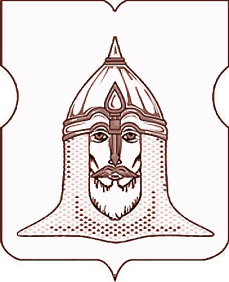 СОВЕТ ДЕПУТАТОВМУНИЦИПАЛЬНОГО ОКРУГА ГОЛОВИНСКИЙРЕШЕНИЕ18.12.2014 года № 108О поощрении депутатов Совета депутатов муниципального округа Головинский за IV квартал 2014 года На основании частей 16 и 17 статьи 3 Закона города Москвы от 11 июля 2012 года № 39 «О наделении органов местного самоуправления муниципальных округов в городе Москве отдельными полномочиями города Москвы», Порядка поощрения депутатов Совета депутатов муниципального округа Головинский, утвержденного решением Совета депутатов муниципального округа Головинский от 29 октября 2013 года № 92 «Об утверждении порядка поощрения депутатов Совета депутатов муниципального округа Головинский», с учетом протокола рабочей группы по подтверждению участия депутатов Совета депутатов муниципального округа Головинский в рассмотрении вопросов в рамках реализации Закона города Москвы от 11 июля 2012 года № 39 «О наделении органов местного самоуправления муниципальных округов в городе Москве отдельными полномочиями города» для поощрения депутатов Совета депутатов муниципального округа Головинский от 4 декабря 2014 года,Советом депутатов принято решение: 1.      За активное участие в реализации отдельных полномочий города Москвы, переданных Законом города Москвы от 11 июля 2012 года № 39 «О наделении органов местного самоуправления муниципальных округов в городе Москве отдельными полномочиями города Москвы», в IV квартале 2014 года поощрить следующих депутатов Совета депутатов муниципального округа Головинский:
2.      Администрации муниципального округа Головинский:2.1.     Выплатить поощрение в соответствии с пунктом 1 настоящего решения;2.2.     Разместить настоящее решение на официальном сайте органов местного самоуправления муниципального округа Головинский www.nashe-golovino.ru
3.      Настоящее решение вступает в силу со дня его принятия.
4.      Контроль исполнения настоящего решения возложить на заместителя Председателя Совета депутатов муниципального округа Головинский Архипцову Н.В., члена бюджетно-финансовой комиссии – депутата Курохтину Н.В.Заместитель Председателя Совета депутатовмуниципального округа Головинский                                                Н.В. Архипцова1)           Архипцову Надежду Васильевну – в размере 97 087 (девяносто семь тысяч восемьдесят семь) рублей 00 копеек;2)           Бахареву Елену Александровну – в размере 62 083 (шестьдесят две тысячи восемьдесят три) рубля 00 копеек;3)           Борисову Елену Григорьевну – в размере в размере 62 083 (шестьдесят две тысячи восемьдесят три) рубля 00 копеек;4)           Венкову Марианну Артемовну – в размере 62 083 (шестьдесят две тысячи восемьдесят три) рубля 00 копеек;5)           Виноградова Владимира Евгеньевича – в размере 62 083 (шестьдесят две тысячи восемьдесят три) рубля 00 копеек;6)           Вяльченкову Наталью Васильевну – в размере 62 083 (шестьдесят две тысячи восемьдесят три) рубля 00 копеек;7)           Галкину Ирину Анатольевну – в размере 62 083 (шестьдесят две тысячи восемьдесят три) рубля 00 копеек;8)           Есина Игоря Владимировича – в размере 62 083 (шестьдесят две тысячи восемьдесят три) рубля 00 копеек;9)           Курохтину Надежду Вячеславовну – в размере 62 083 (шестьдесят две тысячи восемьдесят три) рубля 00 копеек;10)      Мальцеву Татьяну Владимировну – в размере 62 083 (шестьдесят две тысячи восемьдесят три) рубля 00 копеек;11)      Мемухину Валентину Григорьевну - в размере 62 083 (шестьдесят две тысячи восемьдесят три) рубля 00 копеек;12)      Сердцева Александра Ивановича – в размере 62 083 (шестьдесят две тысячи восемьдесят три) рубля 00 копеек.